Nom du produit(Photo du produit)Document préparatoire présenté parPrénom NomGroupe 10XXDesign interactif582-3A4-EMDate de remiseInformation sur le client et le produitCLIENTNom du clientDescription du client : Lorem ipsum dolor sit amet, consectetur adipiscing elit. Suspendisse tempor enim vel augue hendrerit fermentum. PRODUITNom du produit Date de sortie Prix de venteDescription du produit : Lorem ipsum dolor sit amet, consectetur adipiscing elit. Suspendisse tempor enim vel augue hendrerit fermentum. In sit amet magna arcu, vel bibendum diam. Lorem ipsum dolor sit amet, consectetur adipiscing elit. Description GÉNÉRALELorem ipsum dolor sit amet, consectetur adipiscing elit. Suspendisse tempor enim vel augue hendrerit fermentum. In sit amet magna arcu, vel bibendum diam. Etiam venenatis ultricies tristique. Fusce convallis urna vel augue fermentum pulvinar. CONTENU DE L’ENTÊTELorem ipsum dolor sit amet, consectetur Adipiscing elit. Suspendisse tempor enim vel augue hendrerit fermentum. In sit amet magna arcu, vel bibendum diam. Etiam venenatis ultricies tristique. Fusce convallis urnaCONTENU DE LA SECTION « FEATURED »Lorem ipsum dolor sit amet, consectetur Adipiscing elit. Suspendisse tempor enim vel augue hendrerit fermentum. In sit amet magna arcu, vel bibendum diam. Etiam venenatis ultricies tristique. Fusce convallis urnaCONTENU DE LA SECTION #1Lorem ipsum dolor sit amet, consectetur Adipiscing elit. Suspendisse tempor enim vel augue hendrerit fermentum. In sit amet magna arcu, vel bibendum diam. Etiam venenatis ultricies tristique. IMAGES DU PRODUITPERSONA PRIMAIRE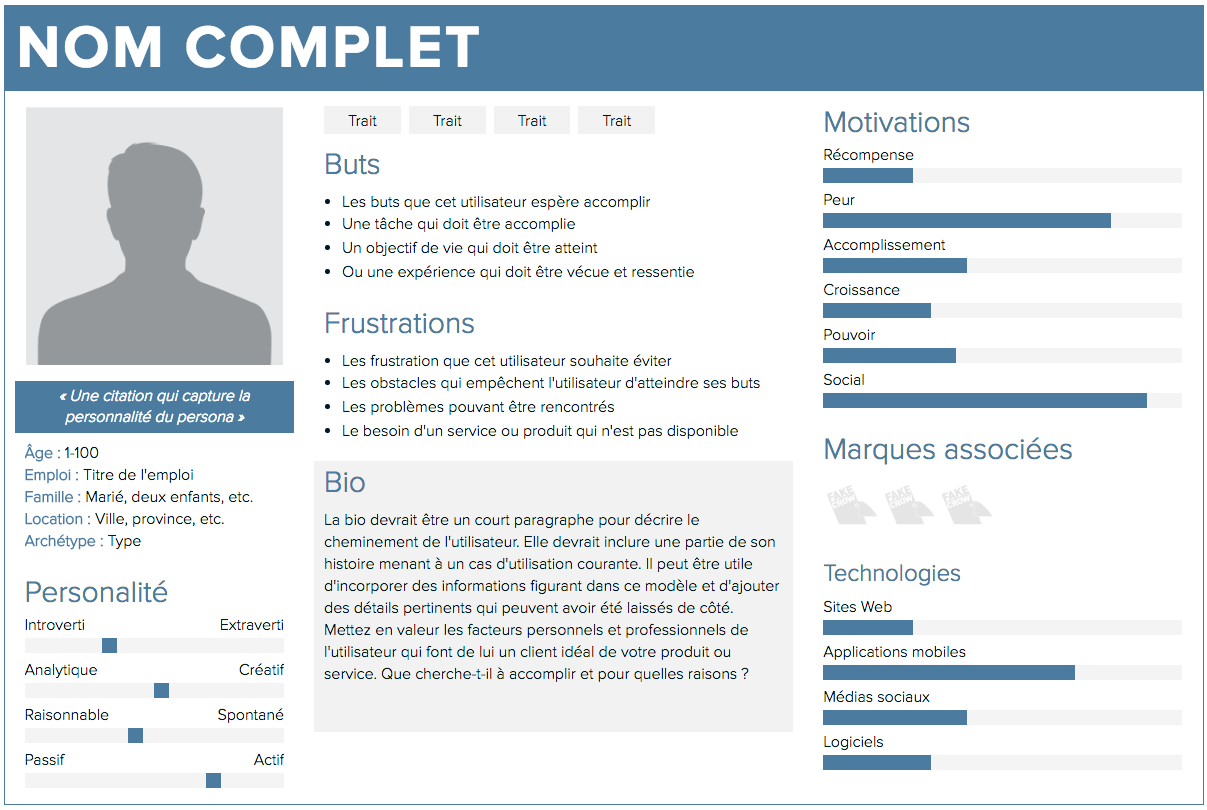 Lien vers le persona primaire sur xtensio : https://app.xtensio.com/folio/xxxxxxxxxPERSONA SECONDAIRELien vers le persona secondaire sur xtensio : https://app.xtensio.com/folio/zzzzzzzzzzzzAnalyse de la concurrenceNom du site WebAdresse URL cliquable du site WebPOINTS FORTS DU DESIGN D’INTERFACE ET DE LA PRÉSENTATION DES CONTENUSLorem ipsum dolor sit amet, consectetur Adipiscing elit. Suspendisse tempor enim vel augue hendrerit fermentum. In sit amet magna arcu, vel bibendum diam. Etiam venenatis ultricies tristique. POINTS FORTS DE L’EXPÉRIENCE UTILISATEUR et DE L’INTERACTIVITÉLorem ipsum dolor sit amet, consectetur Adipiscing elit. Suspendisse tempor enim vel augue hendrerit fermentum. In sit amet magna arcu, vel bibendum diam. Etiam venenatis ultricies tristique.CE QUI LE DÉMARQUE dES AUTRESLorem ipsum dolor sit amet, consectetur adipiscing elit. Suspendisse tempor enim vel augue hendrerit fermentum. In sit amet magna arcu, vel bibendum diam. Etiam venenatis ultricies tristique. Fusce convallis urna vel augue fermentum pulvinar.Analyse de la concurrenceNom du site WebAdresse URL cliquable du site WebPOINTS FORTS DU DESIGN D’INTERFACE ET DE LA PRÉSENTATION DES CONTENUSLorem ipsum dolor sit amet, consectetur Adipiscing elit. Suspendisse tempor enim vel augue hendrerit fermentum. In sit amet magna arcu, vel bibendum diam. Etiam venenatis ultricies tristique. POINTS FORTS DE L’EXPÉRIENCE UTILISATEUR et DE L’INTERACTIVITÉLorem ipsum dolor sit amet, consectetur Adipiscing elit. Suspendisse tempor enim vel augue hendrerit fermentum. In sit amet magna arcu, vel bibendum diam. Etiam venenatis ultricies tristique.CE QUI LE DÉMARQUE dES AUTRESLorem ipsum dolor sit amet, consectetur adipiscing elit. Suspendisse tempor enim vel augue hendrerit fermentum. In sit amet magna arcu, vel bibendum diam. Etiam venenatis ultricies tristique. Fusce convallis urna vel augue fermentum pulvinar.Analyse de la concurrence Nom du site WebAdresse URL cliquable du site WebPOINTS FORTS DU DESIGN D’INTERFACE ET DE LA PRÉSENTATION DES CONTENUSLorem ipsum dolor sit amet, consectetur Adipiscing elit. Suspendisse tempor enim vel augue hendrerit fermentum. In sit amet magna arcu, vel bibendum diam. Etiam venenatis ultricies tristique. POINTS FORTS DE L’EXPÉRIENCE UTILISATEUR et DE L’INTERACTIVITÉLorem ipsum dolor sit amet, consectetur Adipiscing elit. Suspendisse tempor enim vel augue hendrerit fermentum. In sit amet magna arcu, vel bibendum diam. Etiam venenatis ultricies tristique.CE QUI LE DÉMARQUE dES AUTRESLorem ipsum dolor sit amet, consectetur adipiscing elit. Suspendisse tempor enim vel augue hendrerit fermentum. In sit amet magna arcu, vel bibendum diam. Etiam venenatis ultricies tristique. Fusce convallis urna vel augue fermentum pulvinar.